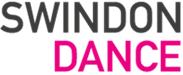 Customer Service AssistantJob Description & Contract DetailsDATE:				1st July 2019POST:				Customer Service Assistant (P/T)SALARY:			£8642.00 per annum (£8.31 per hour)POST:				Permanent PAYE contractHOURS:			20 hours per week Including regular daytime and evening shifts on a rota basis. Flexibility is required to provide sick and holiday coverRESPONSIBLE TO:		Reception ManagerPurpose of PostTo contribute to the smooth running of the venue.  Ensuring all customers and visitors are made to feel welcome and are dealt with effectively and courteously.  Key Duties: ReceptionTo be the first point of contact for all customers and visitors, in person and over the phone and online.  Dealing with enquiries, passing on calls and taking messagesUsing the Box Office system to take bookings for classes, performances and eventsCash handling and cashing upData input Assistance with marketing campaigns and administrative duties Conducting customer surveys and collating the resultsAssisting the Reception Manager to ensure the smooth running of the buildingEnsuring the building is welcoming, restocking leaflet holders, tidying up and dealing with any cleaning emergencies. To act as a duty manager on a rota basis including checking and locking the building (with another staff member).  Ensuring the health and safety of all customers and teachers, addressing any security issues and responding to any other concerns.Completing a building checklist and reporting any issues to the Reception Manager Provide basic First Aid as requiredEnsuring studios and meeting rooms are set up appropriately.To undertake front of house duties for performances, including ushering, bar duties and assisting with duty management. GeneralTo work to all legislation and company policy including equal opportunities, health and safety, Child Protection and employment lawTo undertake other duties as may be required from time to time within the level of responsibility of the post.Person SpecificationExperienceEssentialExperience of working in a customer service roleCash handlingWorking in a busy office environmentWorking with Word, Excel and Outlook DesirableExperience of using a box office or booking systemExperience of working in customer service in a busy arts, entertainment or leisure environmentExperience of using social media and websitesQualifications A good level of general education – Maths and English GCSEs grades A-C or above essential ICT qualificationEmergency First Aid certificate (or the willingness to obtain)Personal QualitiesCommitment to providing high standards of customer care Confident and outgoingAbility to work on own initiative and take responsibilityAbility to get on with a wide range of peopleAn interest in and passion for Dance/the Arts